 Desetinná čísla – zaokrouhlováníDesetinná čísla zaokrouhlujeme podobně jako čísla přirozená. Při zaokrouhlování na daný řád se řídíme číslicí, která následuje ihned vpravo 
od číslice na místě řádu, na který zaokrouhlujeme.Můžou nastat dvě situace:Číslice daného řádu se nezmění, pokud za ní následují cifry 0, 1, 2, 3, 4.Číslice daného řádu se zvýší o 1, pokud za ní následují cifry 5, 6, 7, 8, 9.Př.	Zaokrouhli číslo 16,297 a) na setiny  b) na desetiny  c) na jednotkyŘešení:a) b)  c) Cvičení:1. Zaokrouhli čísla na setiny:a)  			b)  			c)  2. Zaokrouhli čísla na desetiny:a)  			b)  			c)  3. Zaokrouhli čísla na jednotky:a)  			b)  			c)  4. Jaké číslice můžeš doplnit místo hvězdičky tak, aby vztahy platily?a)  		b)  		c)  5. V českých obchodech se při placení hotově zaokrouhluje cena podle pravidel matematického zaokrouhlování. Pan Novák měl po sečtení všech položek cenu 184,70 Kč, paní Novotná měla v košíku nákup za 185,30 Kč. Kdo z obou nakupujících zaplatil v obchodě větší sumu?6. V následující tabulce jsou uvedeny průměrná výška, hmotnost a obvod krku u pěti známých plemen psů. Zaokrouhli výšku na desetiny centimetru, hmotnost na setiny kilogramu a obvod krku na celé centimetry.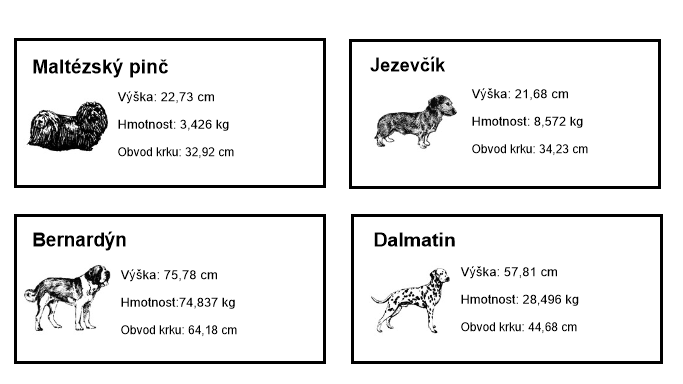 